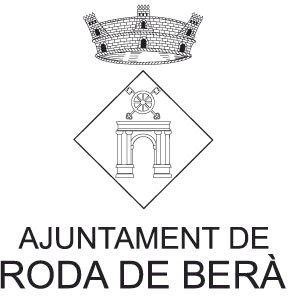 ANNEX 3 – RELACIÓ DE DESEPESES (Línia 2)Raó social	CIF...........................................................................................	...................................Nom i cognoms representant legal	NIF represen. Legal……………………………………………………………......	……………………... Càrrec representant legal	Població...........................................................................................	...................................Adreça de l’empresa	Codi postal...........................................................................................	...................................Telèfon 1	Telèfon 2	Fax..........................................	.........................................	........................................,	de	de 20 	SignatAJUNTAMENT DE RODA DE BERÀINFORMACIÓ RELATIVA AL TRACTAMENT SOBRE DADES DE CARÀCTER PERSONAL:Les dades de caràcter personal facilitades a aquest Ajuntament seran tractades d’acord amb el que estableix  la  Llei Orgànica  15/1999, de  13  de  desembre, de  protecció  de  dades  de caràcter personal (B.O.E. 298 de 14 de desembre de 1999). Respecte de les mateixes  podran  exercitar el dret d’accés, el dret de  rectificació, el dret de  cancel·lació  i el dret d’oposició d’acord amb el previst a l’esmentada Llei i utilitzant els models de formularis que tenim a la vostra disposicQuotes cotització al RETA (Règim Especial de Treball Autonom) o Mutualitat alternativa, dels 12 primers mesos de l’activitat empresarialTaxa municipal de la llicencia d’obres del local on esta ubicada l’activitatempresarial.Taxa municipal per a l’obertura de l’establimentRedacció d’informes tècnics o projecte tècnic vinculat a la sol·licitud depermís d’oberturaServeis de gestoria o assessoria directament vinculats a la constitució iadministració de l’activitat empresarialAltres despeses:Total